The UAW Local 685 Veterans Committee presents:Veterans Memorial Road TripWho:	You and your family in your union-made vehicle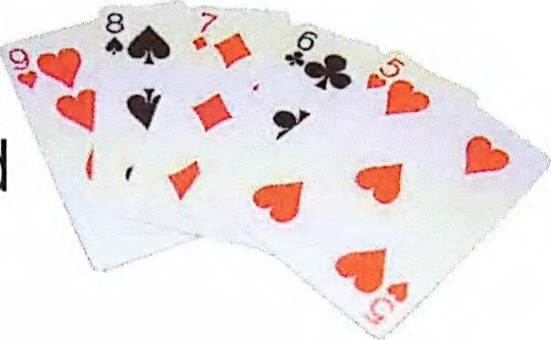 What:	Collect a poker card at each location to make a handWhen: Sunday, July 17th, 2022Registration at 8:00am(Pre-registration available by making payment to Jen Greathouse 765-507-1256 or any Vets Committee member) Trip starts at 9:00am Where:Begin at Howard County Veteran's Memorial at Darrough Chapel Park		(548 S Goyer Rd, Kokomo, IN 46901)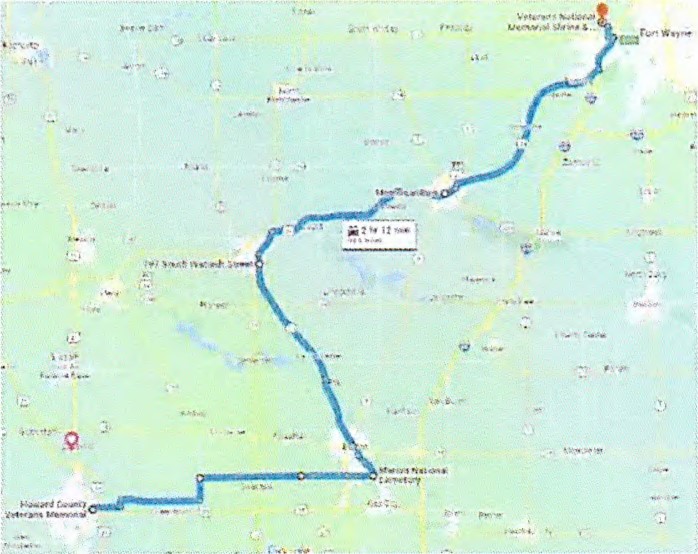 Marion National Cemetery(1700 E 38th st, Marion, IN 46953)Wabash County Hero Memorial(797 S Wabash st, Wabash, IN 46992)Memorial Park(1200 W Park Dr, Huntington, IN 46750)Finish at Veterans National Memorial Shrine & Museum(2212 0'Day Road, Fort Wayne, IN 46818)Cost:	$25 per vehicle (includes 1 hand)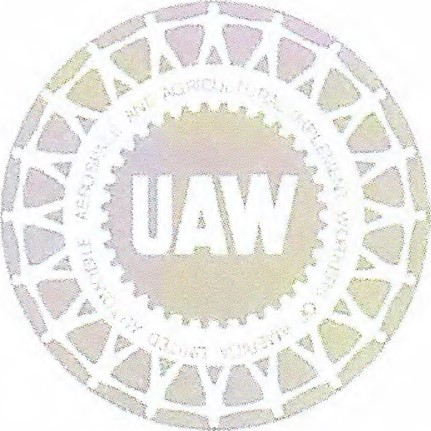 $15 for extra hand$5 to exchange a cardLunch donations appreciated.Prizes will be awarded for the Top 3 hands and Worst hand. Lunch will be served at 12:00pm at the finish location.kjp-opeiu#l-afl-cio